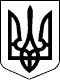 УКРАЇНАЧЕЧЕЛЬНИЦЬКА РАЙОННА РАДАВІННИЦЬКОЇ ОБЛАСТІРІШЕННЯ № 36016  лютого 2018 року                                                                  18 сесія 7 скликання Про затвердження звіту про виконання районного бюджету за 2017 рік	Відповідно до пункту 17 частини 1 статті 43 Закону України «Про місцеве самоврядування в Україні»,  пункту 4 статті 80 Бюджетного кодексу України, виходячи із стану виконання районного бюджету, враховуючи подання фінансового управління райдержадміністрації, висновок постійної комісії районної ради з питань бюджету та комунальної власності, районна рада ВИРІШИЛА:	1. Затвердити   звіт   про виконання   районного  бюджету за  2017 рік:          по доходах в сумі 146794,52283 тис. грн, у тому числі доходи загального фонду районного бюджету в сумі 141309,55697 тис. грн  та доходи спеціального фонду районного бюджету в сумі 5484,96586 тис. грн;         по видатках в сумі 144546,01789 тис. грн, у тому числі видатки загального фонду районного бюджету в сумі 138185,12554 тис. грн та видатки спеціального фонду районного бюджету в сумі 6360,89235 тис. грн.  	2. Контроль за виконанням цього рішення покласти на постійну               комісію  районної  ради  з  питань  бюджету  та   комунальної  власності  (Савчук В.В.).      ПиГолова районної ради                                                         С.В. П’яніщук